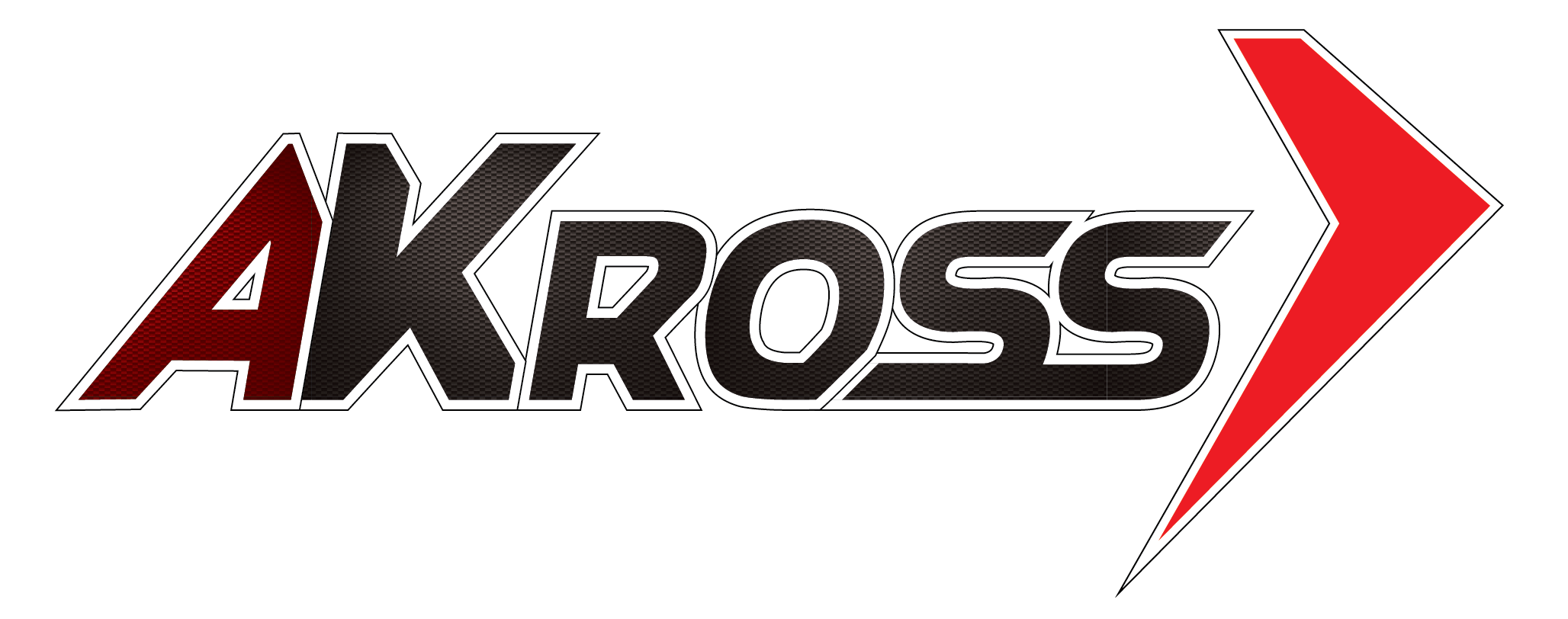 AKross HVLP-32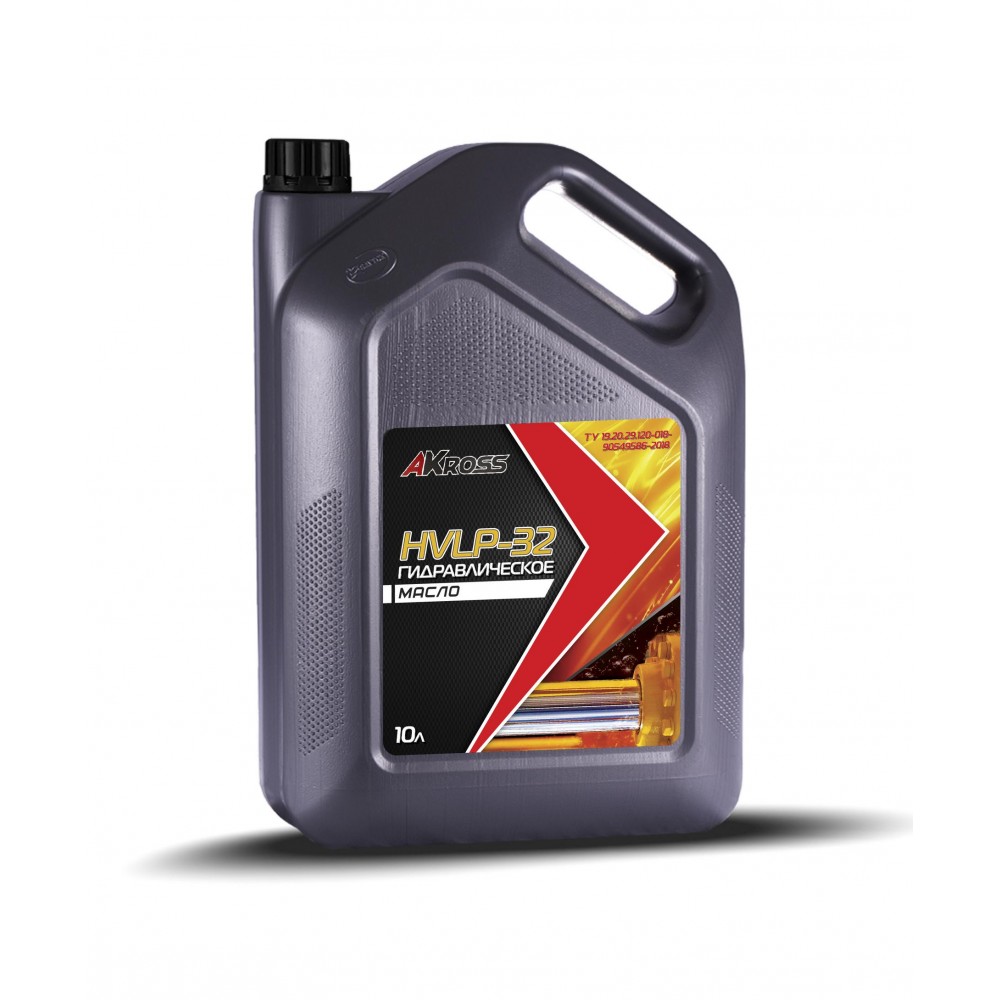 Соответствует требованиям:DIN 51524 Part 3
DENISON HF-0, HF-1, HF-2
EATON VICKERS 35VQ25
BOSCH REXROTH RDE 90235Описание продукта:AKross HVLP-32 - всесезонное гидравлическое масло, разработанное для использования в системах гидравлического оборудования. Обеспечивает эксплуатацию в широком интервале температур, защищает насосы от износа, обладает превосходной фильтруемостью, сохраняя фильтры в рабочем состоянии.ПРИМЕНЕНИЕМасла AKROSS HVLP предназначены для гидравлических систем мобильной горнодобывающей, строительной, лесозаготовительной, муниципальной техники, а так же насосов, в том числе производства Denison, Cincinnati, Machine, Eaton Vickers, Bosh Rexroth. Линейка HVLP может применяться для гидросистем, работающих в интервале температур окружающей среды от -40 °C до +50 °C.УПАКОВКА Все товарные варианты выпускаются в полиэтиленовых канистрах 10 л, 20 л и в стальных бочках 180 кг.ФИЗИКО-ХИМИЧЕСКИЕ ХАРАКТЕРИСТИКИ